Сумська міська радаVIІІ СКЛИКАННЯ            СЕСІЯРІШЕННЯвід                   2021 року №                 -МРм. СумиРозглянувши звернення громадянки, надані документи, відповідно до статей 12, 122 Земельного кодексу України, ураховуючи протокол засідання постійної комісії з питань архітектури, містобудування, регулювання земельних відносин, природокористування та екології Сумської міської ради                                 від 18.05.2021 № 19, керуючись пунктом 34 частини першої статті 26 Закону України «Про місцеве самоврядування в Україні», Сумська міська рада  ВИРІШИЛА:Визнати таким, що втратив чинність, пункт № 28 додатку № 28                                   до рішення Виконавчого комітету Сумської міської Ради народних депутатів від 21.04.1994 № 185 «Про передачу в приватну власність земельних ділянок» стосовно передачі в приватну власність Почкун Наталії Павлівні земельної ділянки № 23, 59, площею 0,10 га у садівницькому товаристві                    «Текстильщик-1», масиву «Олдиш-86» для садівництва у зв’язку неоформленням нею права власності на земельну ділянку та ураховуючи звернення Почкун Наталії Павлівни.Сумський міський голова                                                                     О.М. ЛисенкоВиконавець: Клименко Ю.М.Ініціатор розгляду питання - постійна комісія з питань архітектури, містобудування, регулювання земельних відносин, природокористування та екології Сумської міської радиПроєкт рішення підготовлено Департаментом забезпечення ресурсних платежів Сумської міської ради.Доповідач – Клименко Ю.М.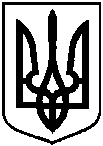 Проєктоприлюднено «____»____________2021 р.Про часткову втрату чинності рішення Виконавчого комітету Сумської міської Ради народних депутатів від 21.04.1994 № 185                     «Про передачу в приватну власність земельних ділянок» Почкун Наталії Павлівні